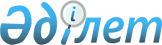 Об оказании социальной помощи отдельным категориям нуждающихся граждан
					
			Утративший силу
			
			
		
					Решение Бурабайского районного маслихата Акмолинской области от 23 декабря 2011 года № С-40/15. Зарегистрировано Управлением юстиции Бурабайского района Акмолинской области 16 января 2012 года № 1-19-217. Утратило силу решением маслихата Бурабайского района Акмолинской области от 29 марта 2013 года № 5С-14/4      Сноска. Утратило силу решением маслихата Бурабайского района Акмолинской области от 29.03.2013 № 5С-14/4 (вступает в силу вводится в действие со дня подписания).

      В соответствии со статьей 56 Бюджетного Кодекса Республики Казахстан от 4 декабря 2008 года, статьей 6 Закона Республики Казахстан от 23 января 2001 года «О местном государственном управлении и самоуправлении в Республике Казахстан», пунктом 11 Стандарта государственной услуги «Назначение и выплата социальной помощи отдельным категориям нуждающихся граждан по решениям местных представительных органов», утвержденного постановлением Правительства Республики Казахстан от 7 апреля 2011 года № 394 Бурабайский районный маслихат РЕШИЛ:



      1. Оказать социальную помощь отдельным категориям нуждающихся граждан Бурабайского района на:

      1) исключен - решением Бурабайского районного маслихата Акмолинской области от 27.03.2012 № 5С-2/3 (вводится в действие со дня официального опубликования)

      2) единовременную оплату за учебу в колледжах студентам из малообеспеченных семей района и многодетных семей аульной (сельской) местности, в размере годовой оплаты за учебный год;

      3) дополнительное питание больным туберкулезом на период амбулаторного лечения в размере 5000 (пять тысяч) тенге единовременно;

      4) исключен - решением Бурабайского районного маслихата Акмолинской области от 27.03.2012 № 5С-2/3 (вводится в действие со дня официального опубликования)

      5) детям-инвалидам на бесплатный проезд по городу для посещения кабинета дневного пребывания при государственном учреждении «Отдел занятости и социальных программ Бурабайского района» и государственного учреждения «Кабинет психолого-педагогической коррекции № 6, города Щучинск» ежеквартально, в размере одного месячного расчетного показателя;

      6) единовременные денежные выплаты ко Дню Победы на основании списков предоставленных Бурабайским районным отделением Республиканского Государственного казенного предприятия «Государственный центр по выплате пенсий»:

      участникам и инвалидам Великой Отечественной войны – 15000 (пятнадцать тысяч) тенге;

      лицам, приравненным по льготам и гарантиям к участникам и инвалидам Великой Отечественной войны – 5000 (пять тысяч) тенге;

      другим категориям лиц, приравненным по льготам и гарантиям к участникам Великой Отечественной войны – 3000 (три тысячи) тенге»;

      7) исключен - решением Бурабайского районного маслихата Акмолинской области от 27.03.2012 № 5С-2/3 (вводится в действие со дня официального опубликования)

      8) участникам Великой Отечественной войны на приобретение подгузников ежемесячно в размере 5000 (пять тысяч) тенге;

      9) бывшим несовершеннолетним узникам концлагерей, гетто и других мест принудительного содержания, созданных фашистами и их союзниками в период второй мировой войны ежемесячно на возмещение расходов по оплате коммунальных услуг в размере одного месячного расчетного показателя.

      Сноска. Пункт 1 с изменениями внесенными решением Бурабайского районного маслихата Акмолинской области от 27.03.2012 № 5С-2/3 (вводится в действие со дня официального опубликования)



      2. Определить перечень документов необходимых для получения социальной помощи согласно приложению к настоящему решению.



      3. Признать утратившими силу решения Бурабайского районного маслихата «Об оказании социальной помощи отдельным категориям нуждающихся граждан» от 13 апреля 2010 года № С-25/4 (зарегистрировано в реестре государственной регистрации нормативных правовых актов № 1-19-178, опубликовано 3 июня 2010 года в районных газетах «Бурабай» и «Луч»), «О внесении изменений в решение Бурабайского районного маслихата от 13 апреля 2010 года № С-25/4 «Об оказании социальной помощи отдельным категориям нуждающихся граждан» от 29 октября 2010 года № С-28/2 (зарегистрировано в реестре государственной регистрации нормативных правовых актов № 1-19-185, опубликовано 23 декабря 2010 года в районных газетах «Бурабай» и «Луч»), «О внесении дополнений в решение Бурабайского районного маслихата от 13 апреля 2010 года № С-25/4 «Об оказании социальной помощи отдельным категориям нуждающихся граждан» от 8 апреля 2011 года № С-32/3 (зарегистрировано в реестре государственной регистрации нормативных правовых актов № 1-19-198, опубликовано 28 апреля 2011 года в районных газетах «Бурабай» и «Луч»), «О внесении дополнения в решение Бурабайского районного маслихата от 13 апреля 2010 года № С-25/4 «Об оказании социальной помощи отдельным категориям нуждающихся граждан» от 7 июля 2011 года № С-33/19 (зарегистрировано в реестре государственной регистрации нормативных правовых актов № 1-19-204, опубликовано 28 июля 2011 года в районных газетах «Бурабай» и «Луч»).



      4. Настоящее решение вступает в силу со дня государственной регистрации в Департаменте юстиции Акмолинской области и вводится в действие со дня официального опубликования.      Председатель

      ХХХХ сессии

      районного маслихата                        Г. Прохорова      Секретарь

      районного маслихата                        Г. Марченко      «СОГЛАСОВАНО»      Аким Бурабайского района                   В. Балахонцев

Приложение к решению     

Бурабайского районного маслихата

от 23 декабря 2011 года    

№ С-40/15            Перечень документов, необходимых для

получения социальной помощи

      1.исключен - решением Бурабайского районного маслихата Акмолинской области от 27.03.2012 № 5С-2/3 (вводится в действие со дня официального опубликования)



      2. На оплату за учебу в колледжах студентам из малообеспеченных семей района и многодетных семей аульной (сельской) местности:

      1) заявление;

      2) копия документа, удостоверяющего личность заявителя;

      3) копия документа, удостоверяющего местожительство семьи;

      4) справка с места учебы с указанием суммы оплаты за учебный год;

      5) копия договора на обучение;

      6) копии документов, подтверждающие сведения о доходах семьи, либо статус многодетной семьи.



      3. На дополнительное питание больным туберкулезом на период амбулаторного лечения:

      1) заявление;

      2) копия документа, удостоверяющего личность заявителя, а для несовершеннолетних детей – копию свидетельства о рождении и документа, удостоверяющего личность одного из родителей (опекунов, попечителей);

      3) копия документа, удостоверяющего местожительство;

      4) справка, медицинского учреждения о нахождении на амбулаторном лечении в туберкулезном диспансере.



      4.исключен - решением Бурабайского районного маслихата Акмолинской области от 27.03.2012 № 5С-2/3 (вводится в действие со дня официального опубликования)



      5. Детям-инвалидам на бесплатный проезд по городу для посещения кабинета дневного пребывания при государственном учреждении «Отдел занятости и социальных программ Бурабайского района» и государственного учреждения «Кабинет психолого-педагогической коррекции № 6, города Щучинск»:

      1) заявление;

      2) копия документа, удостоверяющего личность заявителя;

      3) копия свидетельства о рождении;

      4) копия документа, удостоверяющего местожительство;

      5) копия справки об инвалидности.



      6. Участникам Великой Отечественной войны на приобретение подгузников:

      1) заявление;

      2) копия документа, удостоверяющего личность заявителя;

      3) копия документа, удостоверяющего местожительство;

      4) копия удостоверения участника или инвалида Великой Отечественной войны;

      5) справка врачебно-консультативной комиссии.



      7. Бывшим несовершеннолетним узникам концлагерей, гетто и других мест принудительного содержания, созданных фашистами и их союзниками в период второй мировой войны на оплату коммунальных услуг:

      1) заявление;

      2) копия документа, удостоверяющего личность заявителя;

      3) копия документа, удостоверяющего местожительство;

      4) копия документа, подтверждающего принадлежность к льготной категории.

      Документы предоставляются в копиях и подлинниках для сверки, после чего подлинники документов возвращаются заявителю в день подачи документов.
					© 2012. РГП на ПХВ «Институт законодательства и правовой информации Республики Казахстан» Министерства юстиции Республики Казахстан
				